先导集团招聘简章一、企业简介：先导集团成立于1995年，历经20余载，已发展成为以四大先进材料事业部为核心的多元化科技集团，包括薄膜事业部、红外激光事业部、半导体事业部，以及功能材料事业部。先导集团旗下拥有40多家子公司，遍布全球16个国家，28个城市，集团总部位于广东广州，全球在职员工3000多名。先导集团拥有一流的技术研发平台，为企业的新材料业务战略提供专业技术支持，是国家认定的高新技术企业，拥有国家稀散金属工程技术研究中心，国家认定企业技术中心，博士后科研工作站，并设有独立的先进材料研究院。公司产品广泛应用于航空航天、激光制导、新能源、红外、LED、电子、通讯、医药医疗等高成长行业。核心价值观：创新、诚信、尊重、共赢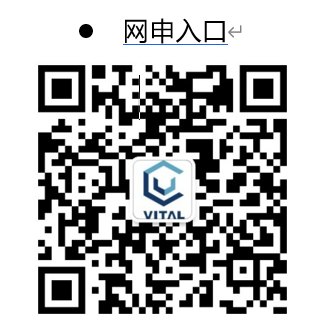 二、招聘岗位： 管培生类国内业务管培生（30人）（7K~12K+提成）1、本科或硕士学历，化学、材料、冶金、微电子、半导体相关专业；
2、大学英语四级或以上，适应应酬与出差；
3、开朗善交往，良好的沟通影响力，较强的成就动机和市场分析能力。国际业务管培生（6人）（7K~12K+提成）1、双一流院校本科或硕士学历，材料、化工、光电、英语（或其他外语）相关专业；
2、大学英语六级或雅思6.5分以上，听说读写熟练，可作为工作语言，有小语种背景或海外留学或交换背景优先。
3、开朗善交往，良好的沟通影响力，较强的成就动机和市场分析能力。电商运营管培生（6人）（6K~8K）1、本科学历，金融或期货、计算机技术与应用（技术）、网络与新媒体（运营）；
2、英语CET4级以上，良好的沟通表达能力。职能类管培生（6人）（5K~6K）1、本科学历，英语、会计、管理类、理工科类专业；
2、英语CET6以上，良好的沟通表达能力和意志力；
3、愿意从基层做起，热爱学习，灵活性强。技术类博士研究员（10人）（15K-20K+人才津贴）博士学历，研究方向：1、材料，物理，半导体等专业；CVD、MPCVD、PECVD、MOCVD、PVD方向；2、粉末冶金专业；雾化制粉方向；3、纳米材料、化学、材料物理；金属或化合物纳米制粉方向；4、微电子与固体电子学、半导体物理、固体物理等相关专业；5、冶金、化工专业（湿法冶金、火法冶金、真空冶金方向）；6、有机化学、无机化学、化学工程专业。研发工程师(80人)（8K-13K）硕士学历，专业方向：1、材料，物理，半导体等专业；CVD、MPCVD、PECVD、MOCVD、PVD方向；2、粉末冶金专业；雾化制粉方向；3、纳米材料、化学、材料物理；金属或化合物纳米制粉方向；4、微电子与固体电子学、半导体物理、固体物理等相关专业；5、冶金、化工专业（湿法冶金、火法冶金、真空冶金方向）；6、有机化学、无机化学、化学工程专业。芯片研发工程师（20人）（9K-13K）硕士学历，半导体材料、材料物理、电子信息工程、通信工程专业。电路设计工程师（5人）（9K-13K）1、半导体材料、材料物理、计算机工程、软件工程、电子信息工程、通信工程专业；2、熟悉电路设计软件（Cadence\Protel等)。图像处理工程师（10人）（9K-13K）1、半导体材料、材料物理、计算机工程、软件工程、电子信息工程、通信工程专业；2、熟悉FPGA和DSP等图像处理和数字信号处理。芯片工程师(15人)（9K-13K）1、硕士学历，半导体、微电子、固体物理、材料物理与化学：CVD、MPCVD、PECVD、MOCVD、PVD方向；3、CET4以上。薄膜工程师(15) （8K-13K）1、硕士学历，化工、冶金、材料类专业；2、熟悉粉末冶金知识、陶瓷靶、金属靶、合金靶等靶材的制备技术优先；3、了解靶材的机械加工方法、GA、SPS、VHP、HIP、VIM等靶材生产设备优先考虑；4、CET4以上。材料工程师(10人) （8K-13K）1、硕士学历，化工、冶金、材料类专业；2、愿意到生产一线学习技术，将来有意向从事生产运营管理工作；3、良好的沟通表达能力。机械工程师(20人) （8K-13K）1、本科或硕士学历，机械、自动化专业；2、熟悉二维、三维机械制图设计软件。高级研发技术员(100人) （7K-8K）1、本科学历，冶金、材料、化学、物理化学、电子工程类专业；2、热爱研究工作，动手能力强。生产技术员(300人) （7K-8K）1、本科学历，材料、化学、冶金类；2、微电子、固体物理、半导体类；3、机械、数控、模具类专业可放宽至大专学历。质量分析技术员(30人) （7K-8K）1、本科学历，冶金、材料、化学、物理化学、电子工程类专业；2、热爱质量管理或分析检测工作，动手能力强。三、福利待遇：1、	公司根据国家和当地政府的有关规定，为员工购买五险一金；2、	公司提供三餐和公寓宿舍，电梯公寓内部设有热水器、空调、电脑桌、衣柜等；3、	员工生活区设有免费健身房、瑜伽室、图书室、网吧、乒乓球室、桌球室、篮球场等休闲娱乐环境，每月组织企业文化活动；4、	公司成立了大专班、本科班、MBA班、英语外教班、瑜伽班，学费最高补贴100%；5、 享年休假、婚假、产假等国家法定有薪假期；每年享受往返一次探亲路费报销；6、	正常工作时间：5天8小时；综合工时制岗位，超出5天8小时按劳动法规定核算加班费。四、联系方式：公司网址：http://www.vitalchem.com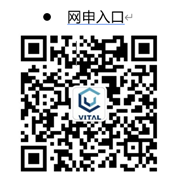 工作地点：生产基地：清远、郴州、合肥、滁州、重庆、昆明业务中心：广州、深圳、上海、天津、成都海外工厂：德国、新加坡、韩国